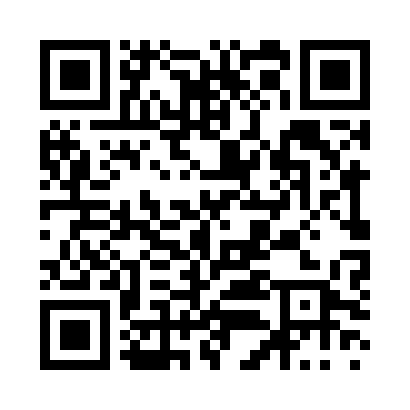 Prayer times for Katztanya, HungaryWed 1 May 2024 - Fri 31 May 2024High Latitude Method: Midnight RulePrayer Calculation Method: Muslim World LeagueAsar Calculation Method: HanafiPrayer times provided by https://www.salahtimes.comDateDayFajrSunriseDhuhrAsrMaghribIsha1Wed3:025:1112:265:307:429:422Thu3:005:0912:265:307:449:453Fri2:575:0812:265:317:459:474Sat2:545:0612:265:327:479:495Sun2:525:0512:265:337:489:526Mon2:495:0312:265:347:499:547Tue2:475:0212:265:357:519:568Wed2:445:0012:265:357:529:599Thu2:414:5912:265:367:5310:0110Fri2:394:5712:265:377:5510:0311Sat2:364:5612:265:387:5610:0612Sun2:334:5512:265:397:5710:0813Mon2:314:5312:265:397:5910:1114Tue2:284:5212:265:408:0010:1315Wed2:264:5112:265:418:0110:1616Thu2:234:4912:265:428:0310:1817Fri2:204:4812:265:428:0410:2018Sat2:184:4712:265:438:0510:2319Sun2:154:4612:265:448:0610:2520Mon2:134:4512:265:458:0710:2821Tue2:104:4412:265:458:0910:3022Wed2:084:4312:265:468:1010:3223Thu2:054:4212:265:478:1110:3524Fri2:024:4112:265:478:1210:3725Sat2:004:4012:265:488:1310:3926Sun1:574:3912:265:498:1410:4227Mon1:554:3812:265:498:1510:4428Tue1:534:3712:275:508:1610:4629Wed1:504:3712:275:518:1710:4930Thu1:484:3612:275:518:1810:5131Fri1:464:3512:275:528:1910:53